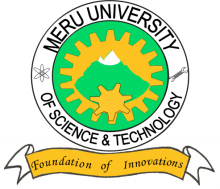 MERU UNIVERSITY OF SCIENCE AND TECHNOLOGYP.O. Box 972-60200 – Meru-Kenya.Tel: 020-2069349, 061-2309217. 064-30320 Cell phone: +254 712524293, +254 789151411Fax: 064-30321Website: www.must.ac.ke  Email: info@must.ac.keUniversity Examinations 2015/2016FIRST YEAR, SECOND SEMESTER EXAMINATION FOR CERTIFICATE IN AGRICULTURE AGR 0121: RURAL AND URBAN SOCIOLOGYDATE: AUGUST, 2016							TIME: 1 ½ HOURS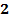 INSTRUCTIONS:  Answer question one Compulsory and any other two questions.QUESTION ONE – (30 MARKS)There has been an academic debate whether sociology is a science or not.Discuss five proofs that sociology is a science.						(10 Marks)Define the following concepts used in sociology;				(5 Marks)Social mobilityCultureSocialization Social evolutionSocial institutionDiscuss five functions of culture by use of relevant Kenyan examples.	(10 Marks)Discuss the contribution of Herbert Spencer in the development of sociology.(5 Marks)QUESTION TWO (15 MARKS)Social change in any community involves technology adoption. Discuss the adoption process of any given agricultural technology in Kenya.			(10 Marks)Culture gives identify of any society. Outline five characteristics of culture.(5 Marks)QUESTION THREE (15 MARKS)Explain five different types of sub-cultures.					(5 Marks)For a young person to obtain a loan from UWEZO FUND, they must be in a registered group. Explain why this is important.						(10 Marks)QUESTION FOUR (15 MARKS)Distinguish between the rural and urban societies.				(5 Marks)Discuss the functions of the family institution in the society.			(10 Marks)